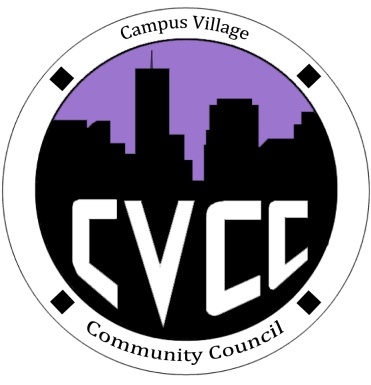 Community Council AgendaSunday, September 9, 2013Call to Order: Roll Call:Welcomes/IntroductionsIcebreaker- AaronUnfinished Business: September EventsTownhall Meeting: Thursday, September 12 @ 5:30pmHike to Red Rocks: Saturday, September 28 from 9:30am to 3:00pmNew Business:Ideas for upcoming eventsBudget updateFunding RequestsApplication update From the Floor:Adjournment: 